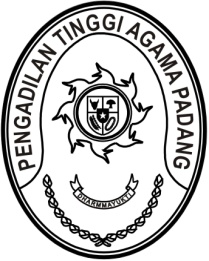 S  U  R  A  T      T  U  G  A  SNomor : W3-A/ /PP.00.4/11/2021Menimbang 	: 	bahwa Pusat Pendidikan dan Pelatihan Keuangan Umum menyelenggarakan Seminar Digital Kemenkeu Corporate University Talk “Peningkatan Peran Lini Pertama dalam rangka Penguatan Sistem Pengendalian Intern dan Integritas Kementerian Keuangan” yang dapat diikuti seluruh Kementerian/Lembaga;Dasar 	:	Publikasi SEMANTIK (Sistem Manajemen Diklat dan Informasi BPPK) pada yang dapat diikuti seluruh Kementerian/Lembaga pada laman https://semantik.bppk.kemenkeu.go.id/;MEMBERI TUGASKepada 	: 	    Nama	: Elsa Rusdiana, S.E.		NIP	:	198701252011012017		Pangkat/Gol. Ru	:	Penata Muda Tk. I (III/b)		Jabatan	:	Analis Pengelolaan Keuangan APBN		Unit Kerja	:	Pengadilan Tinggi Agama PadangUntuk 	: 	Pertama	:	mengikuti Seminar Digital Kemenkeu Corporate University Talk “Peningkatan Peran Lini Pertama dalam rangka Penguatan Sistem Pengendalian Intern dan Integritas Kementerian Keuangan” pada tanggal 30 November 2021;Kedua	:	selama mengikuti Pelatihan Online yang bersangkutan dibebaskan dari tugas.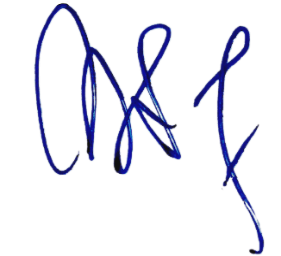 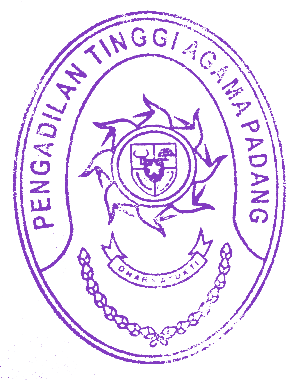 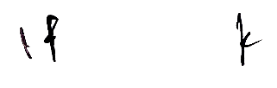 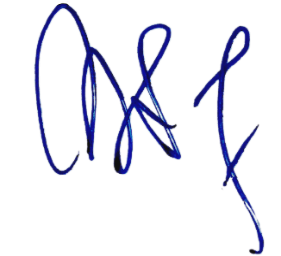 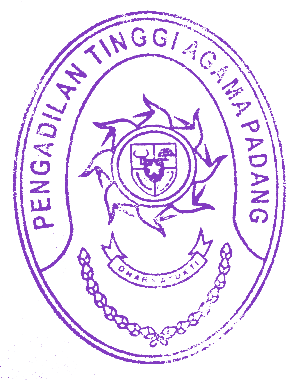 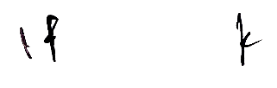 30 November 2021Ketua,Zein Ahsan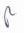 